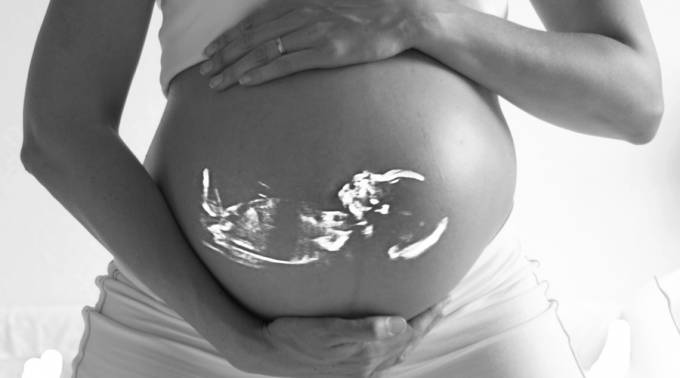 47 MARCHAS DÍA DEL NIÑO POR NACER EN HISPANOAMERICA 2017(Recopilación realizada por CitizenGO)